Anmeldung Chlausbesuch und Info für Gruppen 2023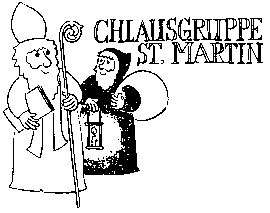 bitte bis spätestens Samstag 18. November 2023 einreichen an Rahel Peter, Lehnhaldenstrasse  47, 9014 SG, Tel: 078 800 81 85, E-Mail: anmeldung@samichlaus.sgKosten: www.samichlaus.sg/gruppenbesucheWunschtermin / Zeit:
(Chlauszeit von So. 3. bis Do. 7. Dezember 2023)

     Terminbestätigung erfolgt erst ab 29. NovemberName (Verein, Gruppe, Schulklasse):       	Adresse, Ort des Chlaus Besuchs:       	Kontaktperson :      	Mobile Nr. :      	Mail Adresse:       	Anzahl Teilnehmer / Kinder:     	Der Chlaussack (falls vorhanden) befindet sich:       	Gewünschter Chlausauftritt z.B. mit/ohne Geschichte, Auftritte von Kindern, soll der Chlaus einzelne Mitglieder nach vorne bitten, was soll der Schmutzli wem verteilen?Optional: «Sündenregister» (was zeichnet die nach vorne gerufenen Mitgliedern aus, was soll gelobt/getadelt werden) als Vorlage können sie gerne das Formular für Familienbesuche verwenden.